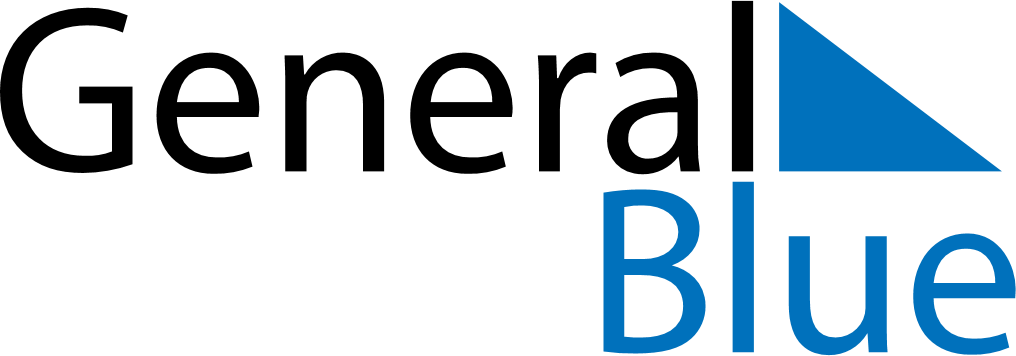 June 2027June 2027June 2027June 2027UruguayUruguayUruguayMondayTuesdayWednesdayThursdayFridaySaturdaySaturdaySunday123455678910111212131415161718191920Birthday of José Gervasio Artigas and Never Again DayBirthday of José Gervasio Artigas and Never Again Day2122232425262627282930